PRZEDMIOT:  ZMIANA KOLORU WŁOSÓW  KL. II ENAUCZYCIEL :  mgr Monika OgórekKontakt: n.m.ogorek@ptz.edu.pl Data: 26.10.2020r    (3 godz.)Temat: Farbowanie półtrwałe, tymczasowe i krótkotrwałe.Temat farbowanie półtrwałe, tymczasowe i krótkotrwałe został omówiony na wcześniejszych lekcjach, w ramach utrwalenia wiadomości proszę wykonać poniższe ćwiczenia.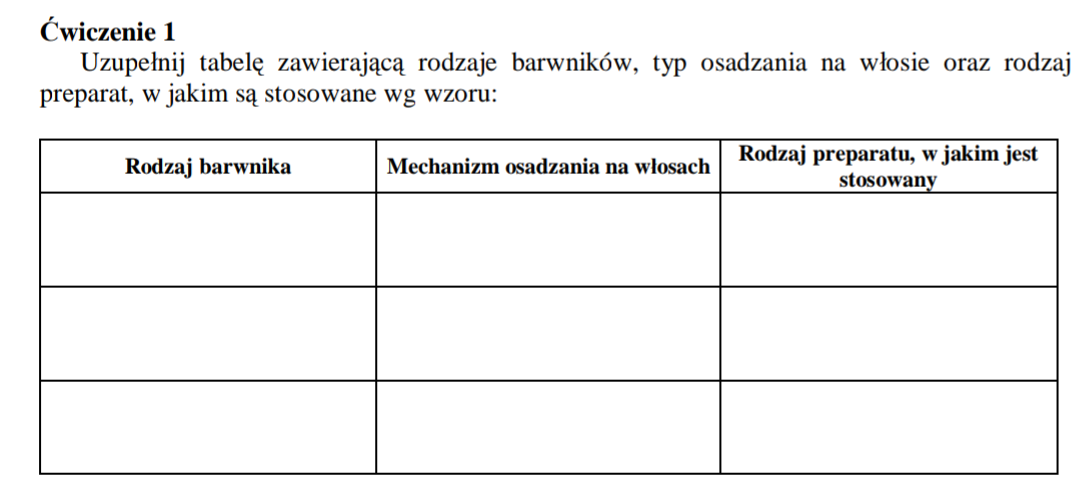 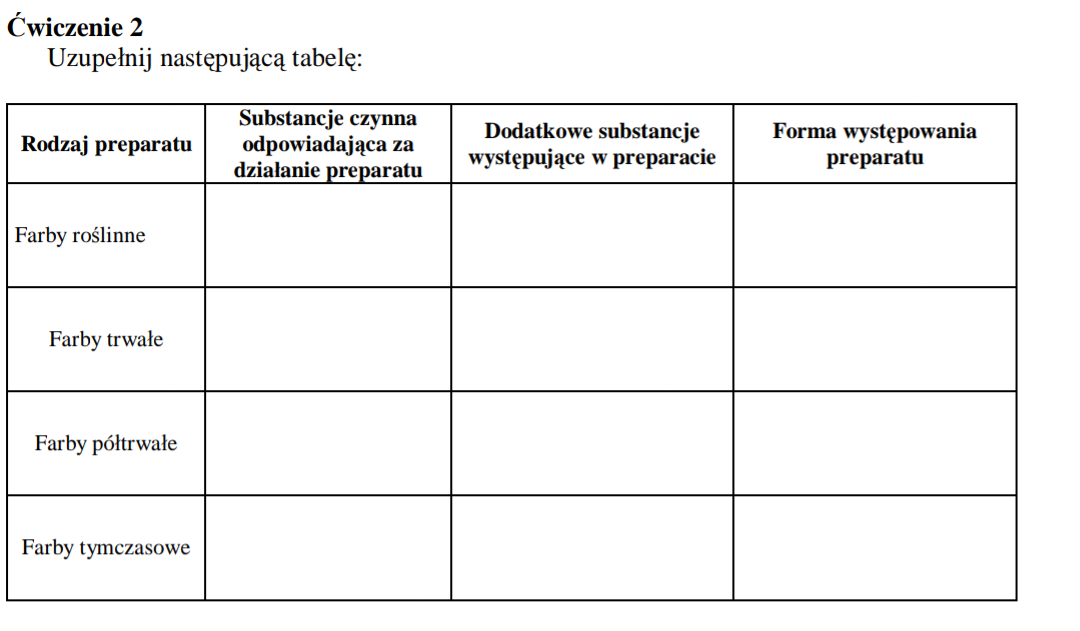 